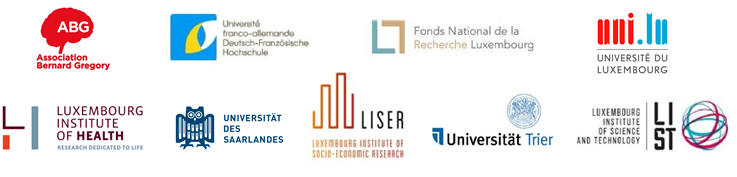 CALL FOR APPLICATION: Cross-border Workshop: PhD what comes next?A 3-day workshop dedicated to PhD candidates from all fields in France, Germany, and LuxembourgOnline8th-10th December 2021In the past decades and at a time when innovation is a keyword for economic and societal growth, the doctorate has become a gateway to a diversity of career options, way beyond academic research. However, PhD candidates do not have a clear vision of their options outside academia and may lack self-confidence when it comes to market their research experience or identify their skills. That is why ABG, the French-German University, Luxembourg National Research Fund, the University of Luxembourg, and Luxembourgish national research institutes (LIH, LISER and LIST), the University of Trier and Saarland University have joined forces to organize a seminar specifically for:PhD candidates from the three countriesPhD holders unemployed or on a short-term contract, who graduated for less than 6 months at the time of the workshopThis seminar, held in English, will allow them to pinpoint their specific skills, go over their work history, define their future career plan in a new perspective and efficiently communicate with recruiters in France, Germany, and Luxembourg. Particular attention will be paid to international mobility as a part of the career plan.The seminar is based on an interactive methodology: participants are expected to be present and proactive during these 3 days. That is why organizers seek motivated and committed participants.  GOALSexploring the job market and opportunities for PhDs outside academia in the three countriesdesigning your career plananalyzing your previous experience and/or future goals regarding international mobility and planning the next stepstaking stock of and illustrating your skillsetDraft Program (see the attached document)ELIGIBILITY CRITERIAThe seminar is open to:PhD candidates from all fields and all nationalities, doing their doctorate in France, Germany or Luxembourg (PhD candidates doing a joint PhD with one of the three countries or doing an industrial PhD are eligible)PhD holders who are unemployed or on a short-term contract and who graduated less than 6 months before the workshopThe participants must be motivated to explore the opportunities outside academia and have a good level of English (at least B2)Priority is given to advanced PhD candidates (i.e., from late 2nd year of their PhD onwards).REGISTRATION AND SELECTION PROCEDUREThe main seminar costs will be covered by the partner institutions. Each participant is required to contribute a fee of 30€.Application consists in:a registration form (cf template)a CV (in English)accompanying e-mail in English (motivation and expectations – a specific paragraph must be dedicated to the presentation of the participants’ career goals)Applications must be submitted at the deadline to the respective institutional coordinators (contact details below).CALENDARNB: Participants from Luxembourg & Germany are subject to a different schedule. CONTACTIf you are a PhD candidate from one of the Luxembourgish or German institutions below, please contact the coordinator at your institution.Candidates or institutions from France, please contact ABG. PARTNERSABGAssociation Bernard Gregory (ABG) is a non-profit organization founded in 1980, specialized in career development of PhD candidates and holders. Through its recruitment, training and communication services, it helps PhDs from all scientific fields to steer their career and companies and other employers to recruit PhDs.www.abg.asso.frFranco-German UniversityThe Franco-German University (FGU) consists of a group of affiliated member universities from France and Germany, the administration of which is in Saarbrücken. It was established in 1997 as an institution under international law by means of an intergovernmental agreement (Weimar Agreement). The FGU has adopted a specialist role in Franco-German university relations with the aim of reinforcing cooperation between France and Germany in the field of higher education and research. One of the fundamental tasks of the FGU is the initiation, coordination, and financing of structured study programs at all the development levels laid down in the Bologna process. Among its research supporting tools: thesis joint supervision, Franco-German doctoral colleges, summer schools, workshops, and partnerships between researchers’ teams.www.dfh-ufa.orgLuxembourg Institute of HealthThe Luxembourg Institute of Health is a public research organization at the forefront of biomedical sciences. With its strong expertise in population health, oncology, infection, and immunity as well as storage and handling of biological samples, its research activities are dedicated to people’s health. At the Luxembourg Institute of Health, more than 300 individuals are working together, aiming at investigating disease mechanisms, and developing new diagnostics, innovative therapies and effective tools to implement personalized medicine. The institution is the first supplier of public health information in Luxembourg, a strong cooperation partner in local and international projects and an attractive training place for ambitious early-stage researchers.www.lih.luLISERThe Luxembourg Institute for Socio-Economic Research (LISER) is an independent research institute predominantly funded by the Ministry of Higher Education and Research. It is aiming at the provision of evidence-based advice to society and policy makers, based on state-of-the-art scientific methodology. The research agenda of the institute is covered by three research departments: Labour Market, Living Conditions, and Urban Development and Mobility. By bringing together mostly economists, sociologists, and geographers, interdisciplinarity is used as a key element for stimulating scientific innovation. The institute is also closely collaborating with the University of Luxembourg. Via its research network, the institute attracts top level researchers from all over the world as active visitors.www.liser.luLuxembourg Institute of Science and TechnologyThe Luxembourg Institute of Science and Technology (LIST) is a Research and Technology Organization (RTO) active in the fields of materials, environment, and IT. It is under the trusteeship of the Ministry of Higher Education and Research.Our mission is twofold. We contribute to Luxembourg’s reputation through our participation in several targeted research areas among the best RTOs in Europe, and by doing so, accelerate the country’s socio-economic development. In a nutshell, LIST contributes strongly to building the Luxembourg of tomorrow.Our ambitions are:To be the catalyst of national ambition in innovationTo accelerate the marketing of technological innovationsTo be a positive driving force for industry and innovation in LuxembourgTo promote Luxembourg as a testbed of European innovationTo provide advice and expertise for national policieswww.list.luUniversity of LuxemburgThe University of Luxemburg (UL) was founded in 2003, and is, thus, one of the youngest and fast-growing universities in Europe. Based at the heart of the European Union, it offers a range of high-quality programs at all levels. The UL is an international (with an academic staff of 17 nationalities, and students from 95 nationalities), multilingual (three official languages: English, French, and German) and research-led University, with a strong focus on six main areas: Computational SciencesLaw, with focus on European LawLuxembourg School of FinanceEducational SciencesSecurity, Reliability and Trust in Information TechnologySystems BiomedicineAll six priorities are expected to perform highest quality basic research, but all of them should do so on projects with potential relevance for the societal and economic development of the country. The University of Luxembourg is actively participating in multiple European projects within its areas of expertise, since the last 5 years its third-party funding (including European) has grown by 29%. Beyond being such a young university, it has been successful in several European applications: by the beginning of 2014, the UL was already involved in 36 European projects either as a coordinator or partner. www.uni.luLuxembourg National Research Fund The Luxembourg National Research Fund (FNR) is the main funder of research activities in Luxembourg. Our vision is to establish Luxembourg as a leading knowledge-based society through science, research, and innovation, thereby contributing to the country’s economic diversification and future prosperity. We aim to set up a sustainable world-class research system in Luxembourg that will generate societal and economic impact in key strategic areas. To this end, the FNR invests public funds into research projects in various branches of science and humanities, with an emphasis on core strategic areas. Furthermore, the FNR supports and coordinates activities to promote scientific culture and to raise public awareness for research and science.www.fnr.luUniversity of TrierFounded in 1970, Trier University with its 12,000 students (including more than 11% international students) embraces contrast: young, yet true to tradition; internationally oriented and regionally rooted; on the geographic edge of Germany, but in the heart of Europe close to France, Luxemburg, and Belgium. With a strong focus on the humanities, social sciences, law, business and economics, geography and geo sciences, there are six faculties covering more than thirty subject areas. The balance between teaching and research, and the university’s increasing internationalization characterize many of the courses and degree programs. Interdisciplinary cooperation between faculties allows for multifaceted studies and interesting subject combinations.www.uni-trier.deSaarland UniversitySaarland University is a campus university located in Saarbrücken and Homburg (Germany) with a high international reputation for research excellence, particularly in computer science, life sciences and nanosciences as well as European studies. The university is distinguished by its close ties to France and its strong European and international focus. Within the network Transform4Europe Saarland University is part of an initiative to form a European University. Around 17,000 students, studying over one hundred different academic disciplines, are currently enrolled. Saarland University is officially recognized as one of Germany’s family-friendly higher-education institutions and represents one of the largest employers in the region.
                                                                                                                                                                www.uni-saarland.deFor France Application deadlineOctober 15Final selection and participation confirmationOctober 22Deadline for payment of feesNovember 8WorkshopDecember 8, 9, 10University of LuxembourgAnne Begueanne.begue@uni.luLuxembourg Institute of HealthMalou Fraituremalou.fraiture@lih.lu Luxembourg Institute of Socio-Economic ResearchEsther Zana Nauesther.zana-nau@liser.luLuxembourg Institute of Science and TechnologyAline Mazyaline.mazy@list.luLuxembourg National Research FundUniversity of TrierSaarland UniversityMarie-Claude Marxmarie-claude.marx@fnr.lu Agnes Schindlerschindle@uni-trier.deTheo Jägert.jaeger@mx.uni-saarland.deInstitutions or candidates from FranceKristina Berkut (ABG)kristina.berkut@abg.asso.fr